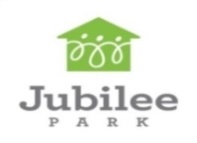 Jubilee Park and Community CenterAfterschool Site Coordinator  Oran M. Roberts SiteJob PurposeThe Afterschool Site Coordinator is a part- time professional position which will be responsible for maintaining a safe, engaging, enriching environment conducive to learning where afterschool students and their parents are happy and feel welcomed. The Afterschool Site Coordinator works Monday – Friday from 2:00 pm to 6:30 pm and reports to the Program Delivery Manager.Primary Duties and ResponsibilitiesProvide administrative support to afterschool staffEnsure afterschool teachers have curriculum materials and supplies for classroomsAssist with collecting lesson plans, timesheets and other documents from afterschool staffServe as a liaison to Program Delivery Manager between teachers, parent, students Serve as  substitute afterschool teacherAssist and monitor Istation classesMonitor check out system for afterschool parents picking up studentsModel/team teaches with afterschool teachersProvide support for students who have behavioral challengesAssist with formal and informal classroom evaluations of teachersAssist Quality Assurance Manager with data collectionWork with Program Delivery Manager to assign volunteers to tutor or provide classroom helpWork collaboratively with partner school staff, teachers and afterschool staffAssist with hallway and cafeteria monitoringAttend trainings/meetings as required by the Program Delivery ManagerAttend weekly meetings Maintain confidential and sensitive informationQualificationsBachelor’s Degree in Education or a directly related field requiredValid Teachers Certificate required2 years’ experience working in an afterschool setting preferredBilingual preferredAbility to communicate and build relationships effectively with parents, teachers and other stakeholdersExcellent organizational skills ProfessionalismFamiliarity with basic computer software programs and ability to type.Conduct oneself in a professional manner/demeanorJubilee Park is a catalyst for comprehensive community revitalization and enrichment in Southeast Dallas, with an emphasis on education of children and adults.